GENERAL INFORMATIONDates: The internship lasts nine and a half months, generally from September through mid-JuneSalary: Full-Time: $2,400 monthly; Part-Time: $1,200Non-benefittedEach intern is expected to raise $1,200 (full-time interns) or $600 (part-time interns) for the year to supplement the cost of mission trips, retreats, conferences, participation in other events/activities, and to support the BCC Internship ProgramHousing: Bethany will work to find a Host Family from the congregation to provide housing free of chargeHousing is not guaranteed if you are married and/or have a pet.Commitment:50 hours per week (Full-Time Interns) or 25 hours per week (Part-Time Interns)Two Intern RetreatsRegular Sunday attendanceRegular weekly supervision with Ministry LeaderWeekly attendance at Intern and Theology Meetings and completion of assigned readingWritten quarterly reflectionIntern should have reliable means of transportationAPPLICANT INFORMATIONName: __________________________________________Address: 														Phone:  					           		Email: 							I would like to apply for a	□ Full-Time Internship      □ Part-Time Internship
Are you willing to commit to serve faithfully for the period of your commitment? 	□ Yes       □ NoDOCTRINAL STATEMENTPlease read the Doctrinal Statement for Bethany Community Church (attached).Do you agree with it?  □ Yes	  □ No     With the following reservations (attach additional sheet if necessary): REFERENCESPlease share the names of three people whom we might contact as references (employer, instructor, pastor, friend), and include one person from Bethany if possible.REFERENCE #1:Name: ___________________________________________ 	Relationship to You:  					Address: 														Phone: ___________________________________________		Email: 							REFERNCE #2:Name: ___________________________________________ 	Relationship to You:  					Address: 														Phone: ___________________________________________		Email: 							REFERENCE #3:Name: ___________________________________________ 	Relationship to You:  					Address: 														Phone: ___________________________________________		Email: 							WORK EXPERIENCEPlease attach a resume, including your last three previous employers, dates of employment, and contact information.PERSONAL STATEMENT | SHARE YOUR STORYPlease answer the following questions in a separate document. Please share “your story” including, but not limited to the following: Your relationship with Jesus ChristThe highest and lowest points in your spiritual journeyThree significant or life-changing experiencesSomething outside of a work or study environment that you enjoy (hobbies)What are your educational and vocational goals? How would an internship at Bethany be helpful in accomplishing these goals?What ministries, if any, have you served with? What did you like about that experience? What types of ministries would you hope to gain exposure to at Bethany?What three Christian doctrines most inform your personal theology and why are these significant?

Is there anything else that would like us to know about you?PLEASE READ AND SIGN BELOWThe information I have provided in this application is true and complete to the best of my knowledge. I agree to participate in internship training, ministry supervision, and to function within the boundaries adopted by .  I give permission for , if it deems necessary, to call my references, and secure a police background check on me.Signature 									   	Date _____/_____/		Printed Name 									Thank you for your interest in the internship program at .  If you have questions about the internship program you may contact Megan Dobrasz, Pastor of College and Career at 206.524.9000 or megand@churchbcc.org.  Please send electronic copies of your completed application, resume, and Personal Statement answers to Olivia Clements, oliviac@churchbcc.org, as soon as possible. Applications will be reviewed upon receipt.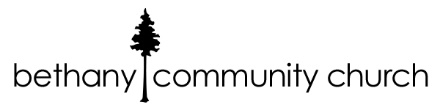 8023 Green Lake Drive NSeattle, WA 98103churchbcc.orgDOCTRINAL STATEMENT | BETHANY COMMUNTY CHURCHSince its inception, theological studies at Bethany Community Church have been set within the framework of historic Evangelical theology.  Particular emphasis has been placed upon a theology which gives primacy to the Bible as the source of Christian Doctrine.THE SCRIPTURES  We believe the Bible to be inspired, the only infallible authoritative Word of God.  Inspired by the Holy Spirit it has supreme authority in all matters of faith and conduct.  II Timothy 3:16-17; II Peter 1:20-21; Matthew 5:18; John 16:12-13; Hebrews 4:12.THE TRINITY  We believe that there is one living and true God, eternally existing in three persons:  Father, Son and the Holy Spirit.  These are equal in every divine perfection and that they execute distinct but harmonious offices in the work of creation, providence, and redemption.  Deuteronomy 6:4; II Corinthians 13:14; Mark 12:29; Matthew 28:19; Isaiah 43:10-11.GOD, THE FATHER  We believe in God, the Father, an infinite personal Spirit, perfect in holiness, wisdom, power, and love.  We believe that He concerns Himself mercifully in the affairs of men, that He hears and answers prayer, and that He saves from sin and death all who come to Him through Jesus Christ.  Isaiah 48:12; Ps. 95:3,6; Is. 40:21-26; Ps. 139:1-12; Jn. 7:37,38.JESUS CHRIST  We believe in the deity of Jesus Christ, in His virgin birth, sinless life, miracles, vicarious and atoning death through His shed blood, in His bodily resurrection, ascension to the right hand of the Father, and in His personal return for His church and with His church in power and glory.  Philippians 2:6; Hebrews 1:8; Isaiah 7:14; Matthew 1:20; Romans 3:25; Titus 2:13; I Corinthians 15; I Thessalonians 4:13-18; John 20:31.THE HOLY SPIRIT  We believe the Holy Spirit is a divine Person, the third Person of the Trinity.  In the present age He convicts of sin, of judgment, and of righteousness, He bears witness to the truth of the Gospel in preaching and testimony, He is the agent in the new birth, indwells all believers in the Lord Jesus Christ, baptizes them into the body of Christ, seals them unto the day of redemption, and every believer is commanded by God to be filled with the Holy Spirit, and He bestows gifts as He wills.  Acts 1:8; Romans 8:9; I Corinthians 12:12-14; Ephesians 5:18-20; I Corinthians 3:16-17.SALVATION  We believe in the depravity of man, that all men are sinners by nature and by choice and are therefore in need of salvation, divine redemption through personal regeneration.  We believe that those who repent of their sins and believe in Jesus Christ as Savior are "saved", "regenerated" by the Holy Spirit.  Acts 10:47-48.SANCTIFICATION  We believe that all believers are indwelt with the person of the Holy Spirit at the time of regeneration, given every spiritual blessing, all things pertaining to life and godliness, and empowered with the resurrection power of the Holy Spirit , drawing upon the resources available through the resurrected Christ, to the end that our lives increasingly manifest the very life, character, and power of Christ.  Acts 2:38, II Peter 1:3, Ephesians 1:3, Ephesians 2:1-6, II Corinthians 3:16, Romans 12:1-3, Galatians 2:20.DIVINE HEALING  We believe God can bring deliverance to the sick and afflicted and that it is the privilege of all believers to pray for His healing virtue.  Isaiah 53:4-5; Matthew 8:16-17; Mark 16:18; John 5:14; Isaiah 5:14.THE CHURCH  We believe in the universal church, a living spiritual body of which Christ is the Head and all regenerated persons are members.  We believe in the local church, consisting of a company of believers in Jesus Christ who have a credible profession of faith, and have associated for worship, work, and fellowship.  We believe that the calling of the church is to be the very presence of Christ in the midst of the world, standing as a testimony of His life and character.  We believe that the testimony of Christ’s life is seen most fully in the corporate expression of His life that is the church, and that when God calls people unto life with Himself He necessarily calls them into fellowship with other believers as well.  Ephesians 1:22-23; Ephesians 5:25-27; I Corinthians 12:12-14.THE ORDINANCES  We believe that the Lord Jesus Christ has committed two ordinances to the local church:  water baptism and the Lord's supper.  We believe that Christian baptism is the immersion of a believer in water into the name of the triune God.  We believe that baptism signifies and symbolizes Christian life begun.  We believe that the Lord's supper was instituted by Christ for commemoration of His death and signifies Christian life continued.  We believe that these two ordinances should be observed and administered until the return of the Lord Jesus Christ.  Matthew 28:19; Acts 10:47-48; Romans 6:4.THE LAST THINGS  We believe the resurrection of the body, the final judgment, the eternal blessedness of those made righteous in and through Christ, and the endless suffering of the wicked.  Mark 9:43-48; John 5:28-29; John 11:25-26; Revelations 20:5-15.ATTITUDE  Considering the many denominational backgrounds of our community church, we wish to stress the importance of the main fundamental doctrines as being absolutely necessary and to be understanding in minor differences that so often are merely differences in terminology or custom.  "In essentials, Unity;  in nonessentials, Liberty;  in all things, Charity!"BACKGROUND CHECK DISCLOSURE AND AUTHORIZATION FORM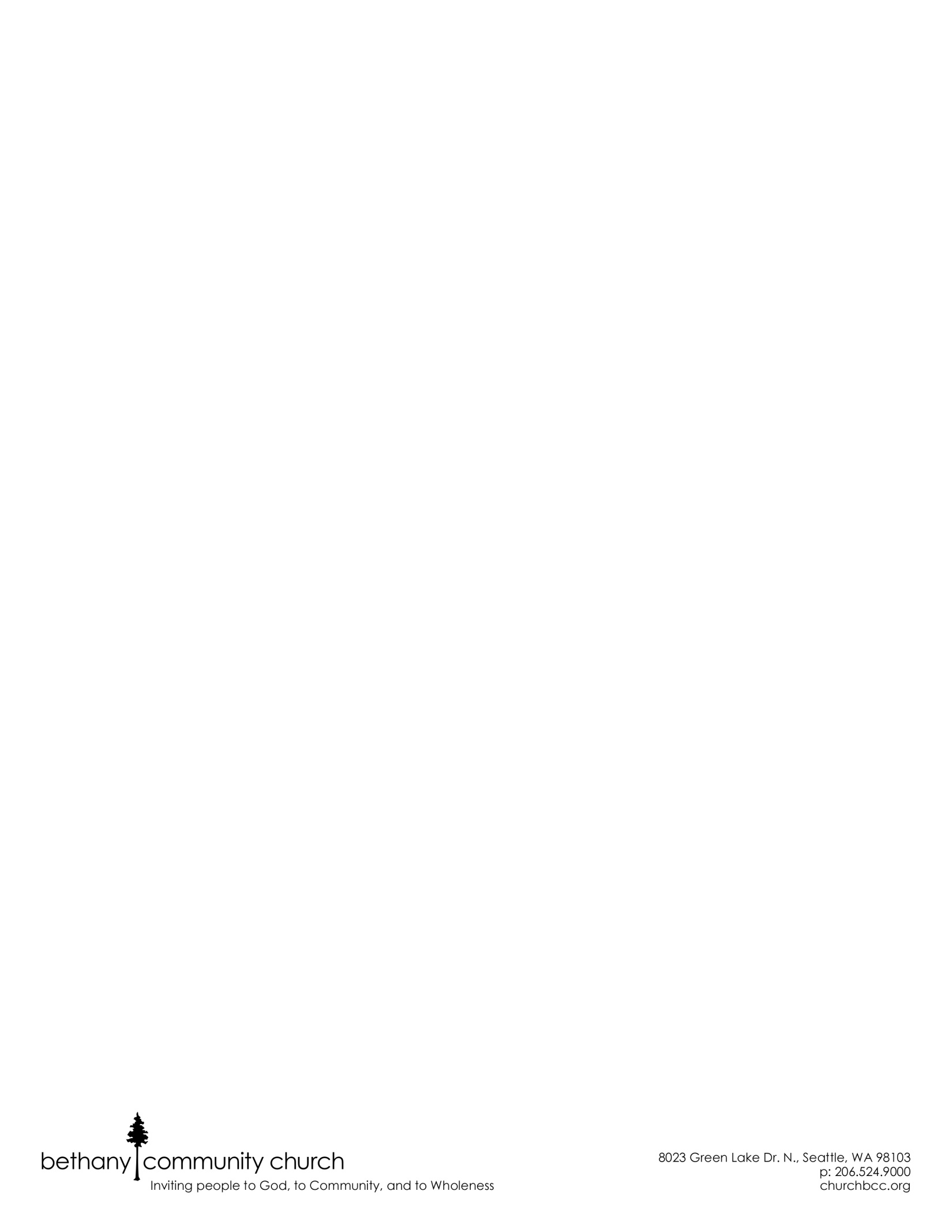 It is the policy of Bethany Community Church to check the background of each potential volunteer and employee to ensure the safety of children and other dependent persons with whom they may have contact.  Information provided on this form will be held in strict confidence and will not be disclosed to any unauthorized person or organization.  First Name 			      Middle Name 		   	    Last Name 		_____________              Maiden Name/Alias 		Gender      Male   FemaleSocial Security Number ________-_____-________       		 Birth Date _____/_____/		Address 														City/State/Zip 														How long have you lived in your current county of residence? 							If you have lived in your current county of residence for less than 6 months, please list your previous city and state of residence and the length of time there:City, State _____________________________________________    Length of stay_____________________________________City, State _____________________________________________    Length of stay_____________________________________Are there any concerns from your past or present that Bethany Community Church should be aware of? 	  If yes, what are they?
In connection with my application to serve as a volunteer with Bethany Community Church (“Bethany”), I understand that a “consumer report” and/or “investigative consumer report”, as defined by the Fair Credit Reporting Act, will be requested by Bethany from Protect My Ministry, Inc., a consumer reporting agency as defined by the Fair Credit Reporting Act.  These reports include information about me relating to criminal history, driving and/or motor vehicle records, social security number verification, alias verification, and/or other background checks that are deemed appropriate for the scope of my volunteer service. Such reports may be obtained after receipt of this Disclosure and Authorization at any time throughout the course of my volunteer service, as permitted by law and unless revoked by me in writing.  I understand that under the Washington Fair Credit Reporting Act’s state law (RCW 19.182.070) I have a right to request a copy of the disclosure to consumers and a copy of my report by contacting Protect My Ministry, Inc., at address 14499 N. Dale Mabry Hwy., Suite 201 South, Tampa, FL 33618 or 1-800-319-5581. For information about Protect My Ministry’s privacy practices, see www.protectmyministry.com.  By signing below, I voluntarily and knowingly authorize Bethany or its authorized agents to obtain or prepare consumer reports or investigative consumer reports about me.  I acknowledge that I have read this Disclosure and Authorization and that I can access more information about my rights under the Fair Credit Reporting Act online at www.churchbcc.org/FCRA.I certify that the above information is true and correct to the best of my knowledge.  I understand that any false statements or failure to disclose information may be sufficient grounds to prevent me from volunteering.Signature 									   	Date _____/_____/		Printed Name 									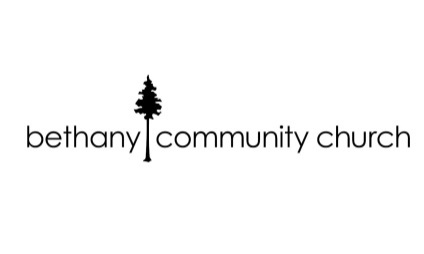 